ВВОДНЫЙ СЕПТАККОРД (VII7) ИЛИ СЕПТАККОРД VII СТУПЕНИ И ЕГО ОБРАЩЕНИЯПо структуре и звучанию септаккорд VII ступени — это малый с уменьшенной квинтой септаккорд в натуральном мажоре и уменьшенный септаккорд в гармоническом мажоре и гармоническом миноре. 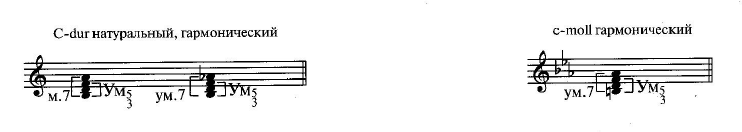 Как и любой другой септаккорд, VII7  имеет три обращения: VII65 на II ступени, VII43 на IV ступени и VII2 на VI ступени лада.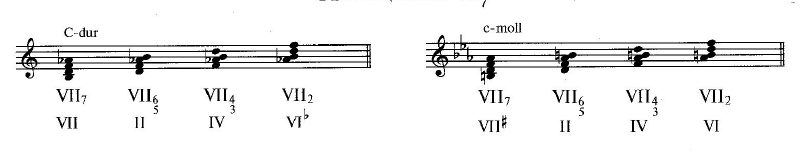 Разрешить VII7 и его обращения можно сразу в аккорд тоники с удвоенной терцией  на ближайшей ступени в басу . При этом VII ступень (основной тон) разрешается вверх, в I ступень; II ступень (терцовый тон) — тоже  вверх, в III ступень; IV ступень (квинтовый тон)— вниз, тоже в III ступень; VI ступень (септима) — вниз, в V ступень. Таким образом, VII7 разрешается в T53 с удвоенной терцией. 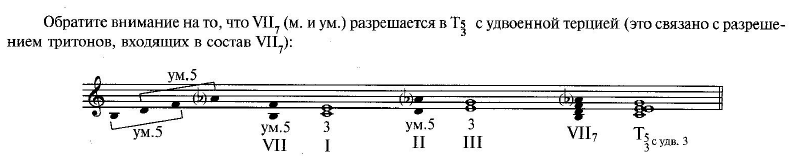 VII65 — в T6 с удвоенной терцией, VII43— тоже в T6 с удвоенной терцией. VII2 теоретически может разрешиться в Т64 с удвоенной терцией, но в практике такой оборот не используется.VII43, который строится на IV ступени лада может также плагально разрешаться в T53: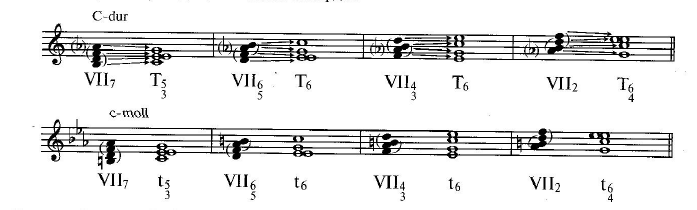 Кроме того, водный септаккорд (VII7) и его обращения могут разрешаться внутрифункционально (т.е. в рамках одной функциональной группы аккордов) в ближайшие аккорды доминанты с использованием гармонического типа соединения. Три звука аккорда остаются на месте, кроме септимы (6-й ступени лада), которая разрешается на секунду вниз в приму доминанты (5-ю ступень). В свою очередь, аккорд доминанты разрешается в тонику: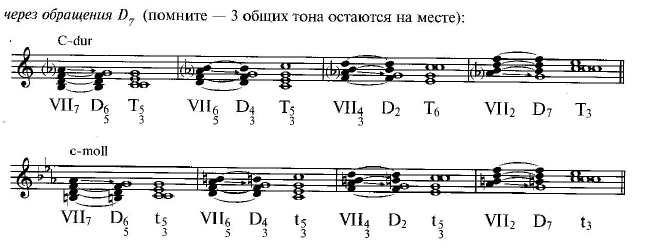 При разрешении вводного септаккорда и его обращений через обращения доминантсептаккорда действует так называемое «правило круга»: для того, чтобы разрешить септаккорд нужен квинсекстаккорд, для разрешения квинсекстаккорда – терцквартаккорд и т. д.: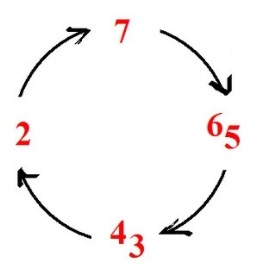 VII7, VII65 и VII43 могут употребляться в качестве доминантовых гармоний в начале и середине построения. VII2 может быть использован в заключительной полной каденции как басовое задержание к D7.УПРАЖНЕНИЯПостроить и петь последовательность в тональностях D-dur, Es-dur.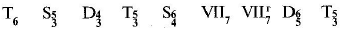 Сыграйте музыкальный пример, определить аккорды, встречающиеся в мелодии, подпишите их.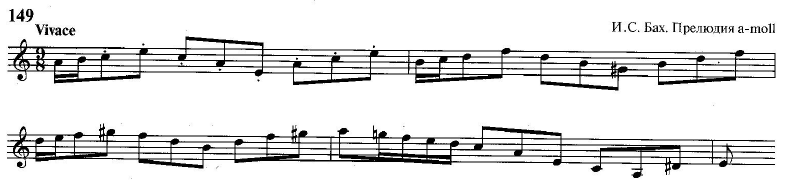 Письменные задания сфотографировать и выслать к 10.04 (пятница) любым удобным для вас способом (прикреплением в ЭлЖур, эл.почта subbotina.a.s@mail.ru, Viber, WhatsApp +79227900411, личное сообщение в ВКонтакте)